Dag lieve kapoentjes Hier is jullie leiding opnieuw met een superleuk maandprogramma vol met leuke, actieve en verrassende spelletjes! De activiteiten gaan zoals elke zaterdag door aan het lokaal (Processieweg 19A) van 14u tot 16u30. Indien dit anders is, staat dit duidelijk vermeld op dit maandprogramma. Coronamaatregelen: Alle kapoenen worden vanaf heden ingedeeld in bubbels van tien kapoenen. De leiding organiseert hiervan de verdeling per school en deze kan ook elke week wijzigen.De activiteiten vinden allemaal hoofdzakelijk buiten plaats. Zorg er dus zeker voor dat elke kapoen warm en regenproof gekleed is om buiten te spelen. Als ouder en kinderen 12+ is het verplicht  om een mondmasker te dragen bij het brengen en bij het ophalen van onze leden. Hou graag ook 1,5 meter afstand van andere ouders en leiding.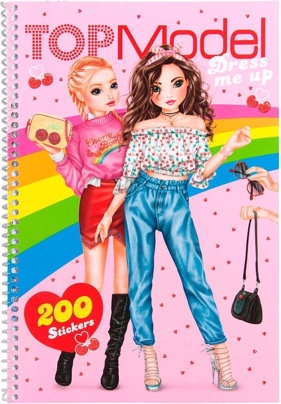 Zaterdag 6 februari: Topmodel-spel Hoeveel weten jullie van de laatste mode? En hoe goed zijn jullie zelf in het ontwerpen van leuke kleren? De kapoenenleiding denkt dat er in ieder van jullie wel een creatieve mode-ontwerper schuilt. We zullen dit vandaag eens ontdekken tijdens het enige echte topmodel-spel. Zaterdag 13 februari: Oude-meetjes spel We gaan wat verder in de tijd vandaag.. We kijken vandaag naar onze eigen toekomst want we spelen vandaag het oude meetjes spel. Jullie mogen je vandaag zo goed mogelijk verkleden in een oud meetje! Kom naar ons lokaal om te ontdekken welk spel we precies zullen spelen… 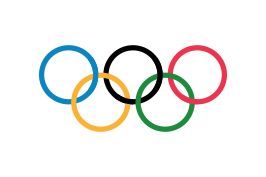 Zaterdag 20 februari: Olympische Spelen Hopelijk zijn jullie al een beetje opgewarmd? Vandaag staat er namelijk een hele belangrijke activiteit op het programma. De enige echte Olympische Spelen Voor Kapoenen worden dit jaar georganiseerd aan ons scoutslokaal. Jullie zijn allemaal geselecteerd om vandaag te proberen om enkele medailles in de wacht te slepen. Dat de beste mogen winnen! Zaterdag 27 februari: Leiding VS kapoenen Wie is het sterkste? Wie is het lenigste? Wie is het snelst? De leiding of de kapoenen? Bundel vandaag jullie krachten samen en kom naar ons lokaal dat om te tonen dat jullie dit duel zullen winnen! We spelen vandaag namelijk het leiding VS kapoenen spel.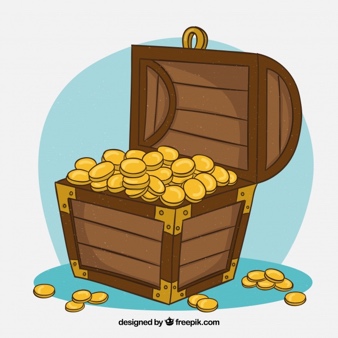 Zaterdag 6 maart: Schattenjacht Ahoi maatjes! Tijdens het opruimen van het kapoenenlokaal heeft de kapoenenleiding enkele geheime schatkaarten gevonden… Naar ‘t schijnt zat er ooit een stoere meisjes-piraat in onze scouts. Cool hé? Wie komt vanmiddag mee jagen naar de mogelijke schat(ten) die op ons scoutsveld verstopt zitten? 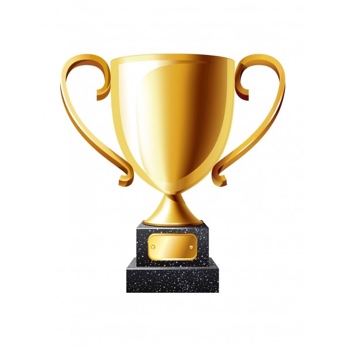 Zaterdag 13 maart: Bubbelbeker-clashWie kan heel goed samenwerken? Welke duo’s zijn vandaag het sterkst? Vandaag strijden jullie samen met een andere kapoen zodat jullie de énige echte bubbelbeker kunnen veroveren. Tot dan, strijders! Zaterdag 20 maart: Kapoenen talentenjacht 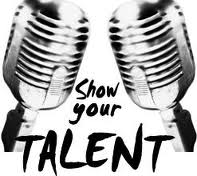 Tijdens het hele scoutsjaar hebben jullie al elke week bewezen dat jullie allemaal héééééél veel talent hebben. Omdat we natuurlijk niet altijd genoeg tijd hebben om te luisteren naar écht alle kapoenenmopjes of te kijken naar alle coole trucjes, willen we vandaag een énige échte talentenjacht organiseren. ALLE talenten zijn welkom! Oefen alvast maar voor jullie mama en papa zodat jullie de hartjes van de jury kunnen veroveren.Zaterdag 27 maart: Kleine spelletjes spel Klein en fijn! We hebben het hier niet enkel over de kapoenen, maar ook over de spelletjes die we vandaag samen zullen spelen. Denk maar al eens goed na over de scoutsspelletjes die jullie vanmiddag graag zouden willen spelen… Zaterdag 3 april: De grote Paas-speurtocht 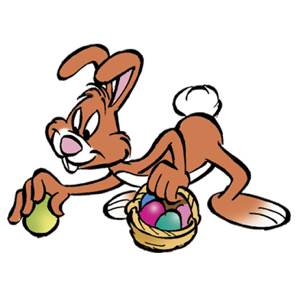 Oh neen! De paashaas is tijdens zijn reis naar België al zijn paaseitjes kwijtgeraakt! Nu zal hij nooit op tijd al zijn chocolade kunnen rondbrengen… Kom vandaag zeker allemaal naar het lokaaltje om de paashaas te helpen tijdens zijn zoektocht naar eitjes! Zaterdag 10 april: Feestje Normaal gezien vieren we met de scouts altijd feest op onze jaarlijkse BBQ. Hoewel dit leuke feest dit jaar jammer genoeg niet kan doorgaan, is de kapoenenleiding toch in de feeststemming! Wij willen  daarom graag met jullie een supercool kapoenenfeestje bouwen. Het enige wat jullie vanmiddag nodig hebben is jullie goed humeur en opgewarmde dansbeentjes. Tot dan, feestbeesten! Hopelijk zijn jullie weer allemaal talrijk aanwezig om samen te spelen. TOT DAN! Veel liefs,Jullie leiding!!! <3Indien er tussendoor nog vragen of opmerkingen zijn, kun je ons altijd bereiken op ons mailadres  kapoenenlichtervelde@hotmail.com  of via persoonlijk contact:
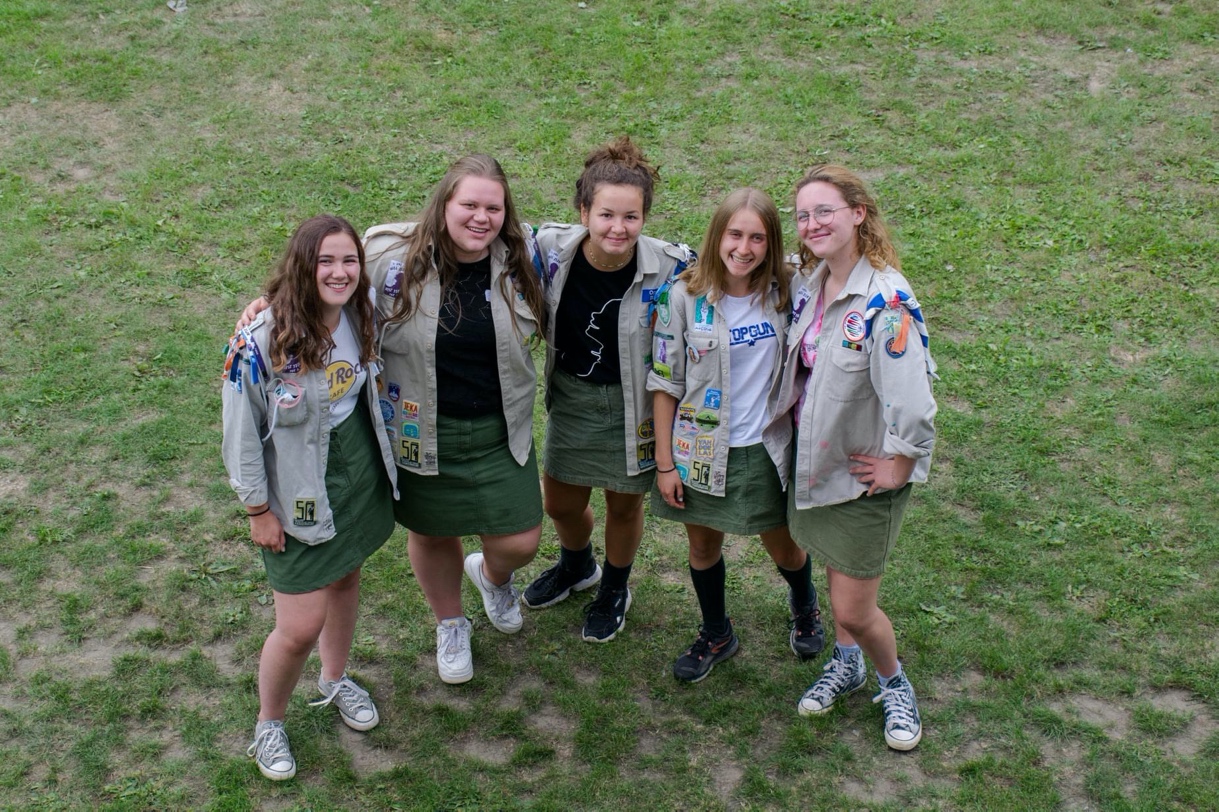 Fiebe Meulemeester (takleidster)0470 60 76 23fiebe.meulemeester@hotmail.comNora Cnockaert0471 28 70 14noracnockaert@gmail.comMelissa Vandaele0493 64 64 45melissa.vandaele2001@gmail.comMarie-Julie Vanbruwaene0495 19 89 79mariejuliev.bruwaene@gmail.comEva Desmet0470 44 32 08evadesmet2002@gmail.com